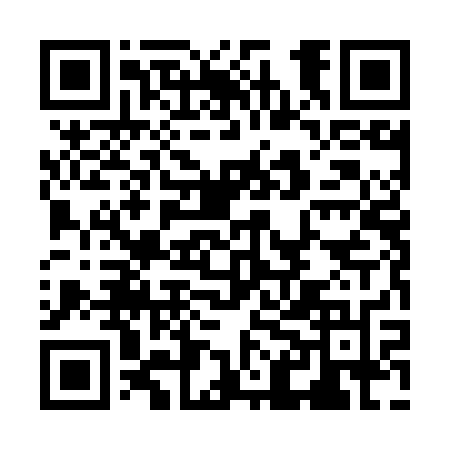 Prayer times for Zwingelhausen, GermanyMon 1 Jul 2024 - Wed 31 Jul 2024High Latitude Method: Angle Based RulePrayer Calculation Method: Muslim World LeagueAsar Calculation Method: ShafiPrayer times provided by https://www.salahtimes.comDateDayFajrSunriseDhuhrAsrMaghribIsha1Mon3:015:231:275:439:3011:442Tue3:015:241:275:439:3011:443Wed3:025:241:275:439:2911:444Thu3:025:251:275:439:2911:445Fri3:035:261:275:439:2811:446Sat3:035:271:275:439:2811:447Sun3:035:271:285:439:2711:438Mon3:045:281:285:439:2711:439Tue3:045:291:285:439:2611:4310Wed3:055:301:285:439:2511:4311Thu3:055:311:285:439:2511:4312Fri3:065:321:285:439:2411:4213Sat3:065:331:285:429:2311:4214Sun3:075:341:285:429:2211:4215Mon3:075:351:295:429:2111:4116Tue3:085:361:295:429:2111:4117Wed3:085:371:295:429:2011:4118Thu3:095:391:295:419:1911:4019Fri3:095:401:295:419:1811:4020Sat3:105:411:295:419:1711:3921Sun3:105:421:295:409:1511:3922Mon3:115:431:295:409:1411:3823Tue3:115:441:295:409:1311:3824Wed3:125:461:295:399:1211:3725Thu3:125:471:295:399:1111:3426Fri3:135:481:295:389:0911:3227Sat3:155:501:295:389:0811:2928Sun3:185:511:295:379:0711:2629Mon3:215:521:295:379:0511:2430Tue3:235:531:295:369:0411:2131Wed3:265:551:295:359:0211:18